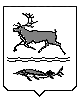 МУНИЦИПАЛЬНОЕ ОБРАЗОВАНИЕ СЕЛЬСКОЕ ПОСЕЛЕНИЕ КАРАУЛТАЙМЫРСКОГО ДОЛГАНО-НЕНЕЦКОГО МУНИЦИПАЛЬНОГО РАЙОНАкрасноярского краяКАРАУЛЬСКИЙ СеЛЬСКИЙ СОВЕТ ДЕПУТАТОВРЕШЕНИЕот «20»февраля 2017г.								№ 809Об утверждении методики расчета арендной платы за пользование объектами недвижимости, находящимися в муниципальной собственности муниципального образования сельское поселение Караул Таймырского Долгано-Ненецкого муниципального района Красноярского края и Методики расчета арендной платы за пользование сооружениями, находящимся в муниципальной собственности муниципального образования «Сельское поселение Караул»(в ред. Решения Караульского сельского Совета депутатов от 26.01.2018г. №877, от 16.11.2018 №957, от 08.02.2019 № 984, от 29.11.2019 №1028, от 14.05.2021 №1105, от 08.12.2021 №1136, от 08.12.2021 №1136, от 14.12.2023 №1252, от 14.12.2023 №1253, №1262 от 19.01.2024)В целях повышения эффективности использования имущества, находящегося в собственности сельского поселения Караул, руководствуясь Положением «О порядке управления собственностью муниципального образования «Сельское поселение Караул», утвержденным Решением Совета депутатов сельского поселения Караул от 29.02.2008 г. № 169 (в ред. от 29.09.2008г. № 191, от 15.02.2010 г. № 304, от 22.07.2010 г. № 330,  от 06.10.2010г. №349), Караульский сельский Совет депутатовРЕШИЛ: Утвердить базовую ставку арендной платы за пользование объектами недвижимости, находящимися в муниципальной собственности муниципального образования сельское поселение Караул Таймырского Долгано-Ненецкого муниципального района Красноярского края на 2024 год в размере 103,37 рублей в месяц.Размер арендной платы за пользование объектами недвижимости, установленный настоящим Решением, вводится в действие с 1 января 2024 года и распространяется на объекты недвижимости, находящиеся в муниципальной собственности муниципального образования сельское поселение Караул Таймырского Долгано-Ненецкого муниципального района Красноярского края.Утвердить методику расчета арендной платы за пользование объектами недвижимости, находящимися в муниципальной собственности муниципального образования сельское поселение Караул Таймырского Долгано-Ненецкого муниципального района Красноярского края согласно Приложению № 1.3.	Утвердить Методику расчета арендной платы за пользование сооружениями, находящимся в муниципальной собственности муниципального образования сельское поселение Караул Таймырского Долгано-Ненецкого муниципального района Красноярского края согласно Приложению №2.4.	Утвердить льготы по уплате арендных платежей согласно Приложению №3.5.	Внесение арендной платы производиться путем перечисления арендатором денежных средств не позднее 10 числа каждого месяца, начиная с первого месяца аренды, на счет собственника имущества.6.	Признать утратившим силу Решение Караульского сельского Совета депутатов от 25.03.2016 № 748 «Об утверждении Методики расчёта арендной платы за пользование объектами недвижимости, находящимися в муниципальной собственности муниципального образования «Сельское поселение Караул» и Методики расчёта арендной платы за пользование сооружениями и движимым имуществом, находящимся в муниципальной собственности муниципального образования «Сельское поселение Караул».7.	Опубликовать настоящее Решение в информационном вестнике «Усть-Енисеец» и разместить на официальном сайте сельского поселения Караул.8.	Настоящее Решение вступает в силу после его официального опубликования и распространяется на правоотношения, возникшие с 1 января 2024 года.Глава сельского поселения Караул						Д.В. РудникПриложение №1 к Решению Караульского сельского Совета депутатовот  20.02.2017 г. №809Методика расчёта арендной платы за пользование объектами недвижимости, находящимися в муниципальной собственности муниципального образования сельское поселение Караул Таймырского Долгано-Ненецкого муниципального района Красноярского краяА п.л. - Годовая арендная плата рассчитывается по формуле:А п.л.= Б а.п. * S * К з. * К п. * Кs*  Кд. * Киз., где:Ба.п. – размер базовой ставки арендной платы за один квадратный метр в год;S – Общая площадь объекта недвижимости, переданного в аренду, в квадратных метрах;Кз. – Коэффициент территориально-экономической оценочной зоны (далее ТЭОЗ)Кп. – Коэффициент качества нежилого помещения определяется по формуле:Кп.= К1 + К2 + К3, где:К1 – коэффициент, учитывающий тип помещения:К2 – коэффициент, учитывающий материал, используемый при строительстве здания:К3 – коэффициент, учитывающий степень технического обустройства помещения:Кs – коэффициент, учитывающий эффективность использования арендуемой площади в зависимости от размера: Кд – коэффициент  использования помещения, в зависимости от категории вида деятельности, при использовании объекта недвижимости, находящегося в муниципальной собственности*:*В случае использования объекта недвижимости для разных видов деятельности и невозможности определения его частей, используемых для каждого из указанного вида, применяется наивысший коэффициент.Киз. – коэффициент износа. Определяется на основании данных бухгалтерского учёта и устанавливается равным:Кинф. – коэффициент инфляции, равный максимальному уровню инфляции, установленной законом Красноярского края о краевом бюджете на соответствующий финансовый год. Указанный коэффициент применяется ежегодно в начале финансового года к ставке годовой арендной платы предыдущего года (рассчитанный с предыдущим коэффициентом инфляции).Приложение №2 к Решению Караульского сельского Совета депутатовот  20.02.2017 г. № 809Методика расчёта арендной платы за пользование сооружениями и движимым имуществом, находящимся в муниципальной собственности муниципального образования «Сельское поселение Караул»Ап. - Годовая арендная плата за пользование сооружениями и объектами движимого имущества, находящимися в собственности муниципального образования «Сельское поселение Караул» рассчитывается по формуле: Ап. = С бал. * Ам. * Кд. * К инф.,где:Сбал. – балансовая стоимость движимого имущества;Ам. – норма амортизационных отчислений;Кд. – коэффициент вида деятельности при использовании сооружения  и (или) объекта движимого имущества, сданного в аренду:К инф. – коэффициент инфляции, равный максимальному уровню инфляции, установленной законом Красноярского края о краевом бюджете на соответствующий финансовый год. Указанный коэффициент применяется ежегодно в начале финансового года к ставке годовой арендной платы предыдущего года (рассчитанный с предыдущим коэффициентом инфляции). Приложение №3 к Решению Караульского сельского Совета депутатовот  20.02.2017 г. № 8093. Льготы по уплате арендных платежей.На основании распоряжения Главы сельского поселения Караул Арендаторам, заключившим с Администрацией сельского поселения Караул договоры (соглашения) на выполнение социально значимых мероприятий, может быть установлена льготная (фиксированная) ставка арендной платы (далее льгота по арендной плате).Льгота по арендной плате предоставляется Арендаторам, принявшим на себя обязательства по выполнению социально значимых мероприятий, в том числе: а) по содействию занятости инвалидов и поддержке их предпринимательской деятельности, квотированию рабочих мест, а также резервированию отдельных видов работ и профессий для трудоустройства инвалидов;б) по социальной поддержке и защите граждан, включая улучшение материального положения малообеспеченных, социальную реабилитацию безработных, инвалидов и иных лиц, которые в силу своих физических или психических особенностей, иных обстоятельств не способны самостоятельно реализовать свои права и законные интересы;в) по выполнению (оказанию) на безвозмездной основе работ (услуг) категориям граждан, указанных в подпунктах «б»,  настоящего пункта;г) по реализации на территории сельских населённых пунктов муниципального образования Караул социально значимых проектов – организация хлебопечения, пассажирских перевозок и реализации инвестиционных проектов.Размер предоставляемой льготы по арендной плате устанавливается в зависимости от имущества и вида обязательств Арендатора, установленных соглашением на выполнение социально значимых мероприятий, с учетом затрат, необходимых на выполнение мероприятий, указанных в настоящем пункте, но  не менее базовой ставки, равной 300 рублям.Льгота по арендной плате устанавливается на срок действия договора.№ /п.п.Населенные пункты, входящие в территориально-экономические оценочные зоныРазмер коэффициента, Кз.ТЭОЗ №1с. Караул, п.Носок1,5ТЭОЗ №2п.Усть-Порт, п.Тухард1,3ТЭОЗ №3п.Байкаловск1,0Тип помещенийРазмер коэффициента, К1отдельно стоящее здание1,2помещения, имеющие отдельный вход1,05помещения, не имеющие отдельного входа1,0Вид материалов, используемых при строительстве зданияРазмер коэффициента, К2кирпич, железобетонные панельные плиты0,1иные материалы0Степень технического обустройства помещенияРазмер коэффициента, К3имеется горячее, холодное водоснабжение, канализация и центральное отопление0,1имеется центральное отопление (без водопровода и канализации)0,05отсутствует водоснабжение, канализация, центральное отопление0Площадь, м2Размер коэффициента, Кsдо 1001от 101 до 5000,9от 501 до 10000,8от 1001 до 20000,7более 20010,6№ п\пВиды использованияРазмер коэффициента, Кд1Розничная (независимо от ассортимента) торговля52Предприятия общественного питания (кафе)33 Предприятия связи24 Организация молодёжно-досуговых центров, детских комнат.25Оказание бытовых услуг (парикмахерские, косметические фотосалоны, и.т.д.)26Хранение, складирование27Аптечная28Оказание жилищно-коммунальных услуг29Федеральные и краевые органы исполнительной власти210Органы судебной власти211Федеральные учреждения212Предприятия, осуществляющие производственную деятельность213Иные виды деятельности3Износ, %Размер коэффициента, Киз.от 0 до 101от 10 до 200,9от 20 до 300,8от 30 до 400,7от 40 до 500,6от 50 до 600,5от 60 до 700,4от 70 до 800,3от 80 до 900,2от 90 до 1000,1Вид деятельностиРазмер коэффициента, Кд.предприятия торговли1,5кафе, склады, предприятия связи, автосервисы, информационные агентства, теле-, радиокомпании1,2аптеки, сельскохозяйственные предприятия, хранение продуктов питания1,0предприятия, занимающиеся обслуживанием муниципальных улиц, дорог, жилищного фонда, инженерной инфраструктуры  жилищно-коммунального хозяйства, а также объектов внешнего благоустройства0,2иные предприятия1,3